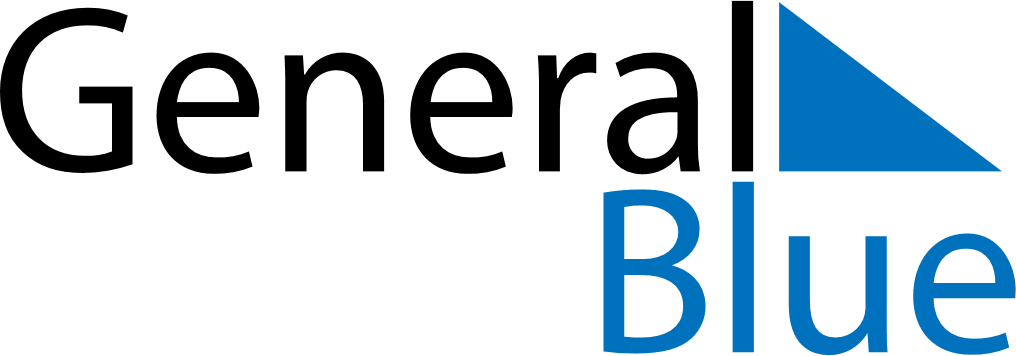 July 2030July 2030July 2030Faroe IslandsFaroe IslandsMondayTuesdayWednesdayThursdayFridaySaturdaySunday12345678910111213141516171819202122232425262728St.Olav’s Eve293031St.Olav’s Day